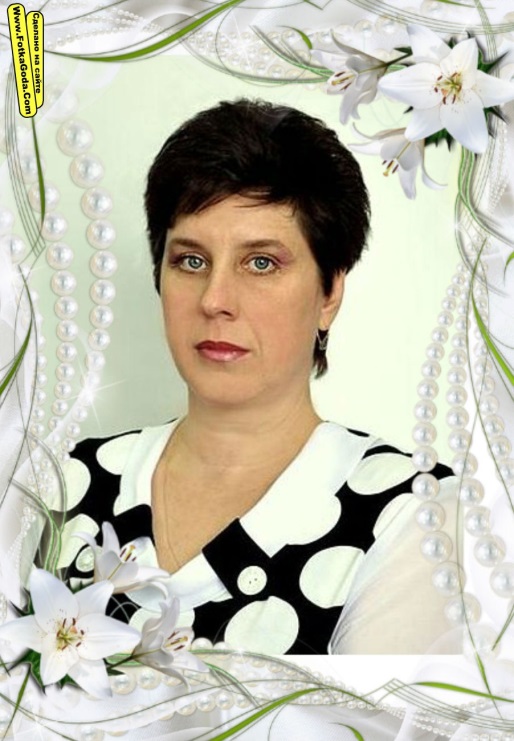 ПЕДАГОГИЧЕСКОЕ КРЕДО:Цель обучения ребенка состоит в том, чтобы сделать его способным развиваться дальше без помощи учителяИВАНЦОВАОЛЬГА ЮРЬЕВНАОБРАЗОВАНИЕ: высшее, окончила Саратовский государственный университет им. Н.Г.Чернышевского Балашовский филиалКВАЛИФИКАЦИЯ: учитель математикиПРОФЕССИОНАЛЬНАЯ ПЕРЕПОДГОТОВКА:регулярно повышает квалификацию на базе ГАОУ ДПО «Саратовский институт повышения квалификации и переподготовки работников образования» и прошла обучение:- по программе «Теория и методика преподавания математики» (2009г.)- по программе «Современный образовательный менеджмент» в рамках апробации модели многовекторной системы повышения квалификации (2009г.)- по программе «Современный образовательный менеджмент» (2010г.)- по программе «Реализация федерального государственного образовательного стандарта начального общего образования: управленческий аспект» (2011г.) - по программе «Теория и практика современного управления образовательным учреждением» (2012г.)- по программе «Новые информационные технологии в образовании» (2012г.)ПРЕПОДАВАЕМЫЕ ПРЕДМЕТЫ: математикаЛИЧНЫЕ ПОБЕДЫ И ДОСТИЖЕНИЯ:является членом жюри школьных олимпиад. В 2008-2009 учебном году она участвовала в составе комиссии по фронтальной проверке МКОУ – СОШ с.Львовка.В 2011 году присвоено звание «Почетный работник общего образования Российской Федерации».